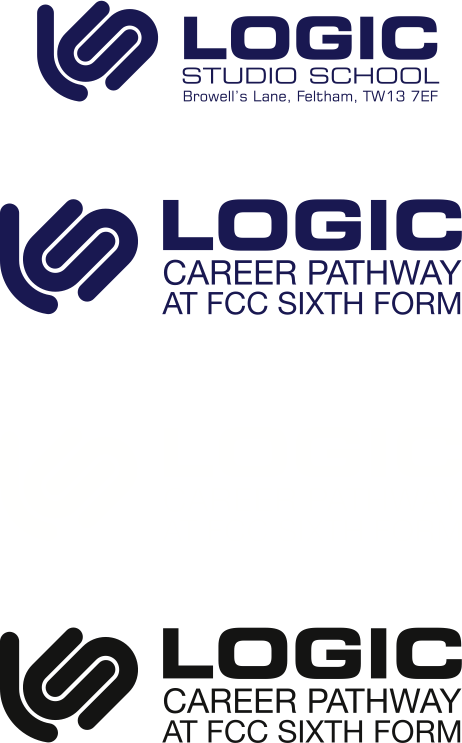 Friday March 13th 2020Dear Parent/ CarerCOVID-19 (Coronavirus) UpdateAs you will be aware, the situation regarding COVID-19 is rapidly evolving. We monitor developments on a daily basis using advice and guidance sent out to schools. Currently it is business as normal apart from postponing some school events including:  Parents’ Evenings and trips using public transport. All other trips are currently going ahead but we continue to risk assess each trip and follow advice.The latest advice from the government is that if any young person or adult experiences the following symptoms that they are to self-isolate and stay at home for 7 days:a high temperature (defined as a fever of above 37.8C)a new, continuous coughThis does not include sore throats, stuffy noses or headaches - so be mindful and safe but also pragmatic. If we were asked to close by the Department for Education, we would inform you through our communication channels including email, text, Twitter and our website. We intend to deliver a timetable of most subjects through online learning. We have spent time training staff and allowing all students to access lessons and resources using Google classroom. This will enable students to keep up with their work using Distance Learning.  We will also keep you informed of the work they are expected to complete.  If you do not have access to wifi at home please let your student's tutor know. There is also a possibility we might have to carry out a partial closure. This could happen if staff absence made it impossible to run classes safely for all students. Again we would inform you of any partial closures and any temporary changes to the school day.If you are coming to meet staff in school, we request that you do not shake hands with staff. Please do not think of us as being discourteous. We just want to minimise risk of infection.The following website, email address and helpline is available from 8am-6pm Monday to Friday, if you have any other concerns:dfe.coronavirushelpline@education.gov.ukPhone number: 08000468687https://www.gov.uk/coronavirusIt is clearly difficult to predict what will happen over the next few weeks and months, but we ask that your support us in taking a calm and pragmatic approach. I have no idea currently about any impact on exams - the advice thus far has been to keep preparing students for them as they will go ahead - so that is what we are doing. Hopefully COVID-19 remains less of a risk than seasonal flu. We will keep monitoring developments and always ensure our decisions are made with the safety of our school community a priority. Again, we will continue to communicate with you and keep you updated. Thank you in anticipation of your support.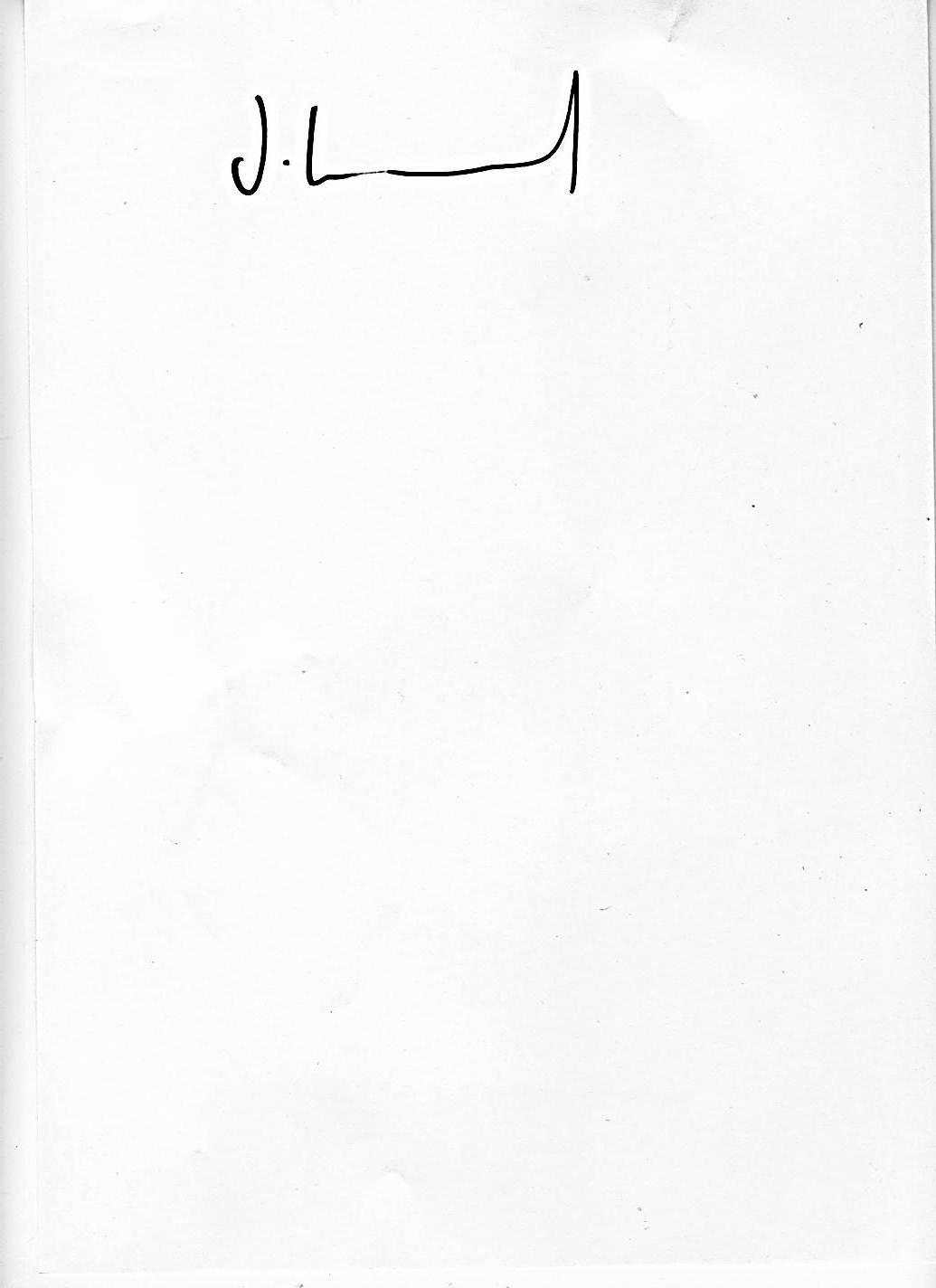 Mr Jay LockwoodPrincipal
